Ogłoszenie o naborze wniosków nr 2/2023 dla projektów z zakresu Podejmowania działalności gospodarczej10.03.2023Stowarzyszenie Hrubieszowskie „Lepsze Jutro” Lokalna Grupa Działaniainformuje o możliwości składania wniosków o przyznanie pomocy w ramach poddziałania 19.2 „Wsparcie na wdrażanie operacji w ramach strategii rozwoju lokalnego kierowanego przez społeczność” objętego Programem Rozwoju Obszarów Wiejskich na lata 2014-2020.1/ Termin składania wniosków:od 27.03.2023 r. do 12.04.2023 r. do godz. 15.002/ Miejsce i tryb składania wniosków:Wnioski o przyznanie pomocy należy składać osobiście lub przez pełnomocnika albo osobę upoważnioną, bezpośrednio w Biurze Stowarzyszenia Hrubieszowskiego „Lepsze Jutro” Lokalna Grupa Działania mieszczącym się w Hrubieszowie przy Plac Wolność 15. Biuro czynne od poniedziałku do piątku w godzinach od 7.30 do 15.30.Wniosek wraz z załącznikami składa się w formie:dwóch oryginalnych egzemplarzy wniosku w wersji papierowej wraz z załącznikami,jednego egzemplarza wniosku w wersji elektronicznej na płytach CD, wersja elektroniczna powinna zawierać: wniosek o przyznanie pomocy, biznesplan wraz z pomocniczymi tabelami finansowymi,wniosek wraz z załącznikami powinien być podpisany czytelnie przez wnioskodawcę w wyznaczonych do tego miejscach, również tabele finansowe do biznesplanu, oferty cenowe w tym wydruki z e-maila, Internetu powinny być także podpisane czytelnie przez wnioskodawcę.Termin składania wniosków upływa w dniu 12.04.2023 r. o godz. 15.00. O terminie złożenia wniosku decyduje data wpływu do Biura LGD „Lepsze Jutro”.3/ Forma i wysokość wsparciapremia w wysokości 100 tys. złpoziom dofinansowania 100%4/ Limit dostępnych środkówLimit dostępnych środków w ramach naboru wynosi 113 004,05 €, co przy kursie 4zł/euro stanowi indykatywną kwotę 452 016,20 zł.5/ Zakres tematyczny operacjiPodejmowanie działalności gospodarczej (zgodnie z §2 ust. 1 pkt 2 lit. a Rozporządzenia Ministra Rolnictwa i Rozwoju Wsi z dnia 24 września 2015 r. w sprawie szczegółowych warunków i trybu przyznawania pomocy finansowej w ramach poddziałania „Wsparcie na wdrażanie operacji w ramach strategii rozwoju lokalnego kierowanego przez społeczność” objętego Programem Rozwoju Obszarów Wiejskich na lata 2014-2020; Dz.U.2019 poz. 664 z późn. zm.). Zakres ten realizuje Lokalną Strategię Rozwoju na lata 2016-2023 Stowarzyszenia Hrubieszowskiego „Lepsze Jutro” Lokalna Grupa Działania, w szczególności:CEL OGÓLNY 3: Rozwój przedsiębiorczości na obszarze LGDCel szczegółowy 3.2: Tworzenie nowych przedsiębiorstw na obszarze LGDPrzedsięwzięcie 3.2.1: Nowopowstałe podmioty gospodarcze6/ Warunki udzielenia wsparciazłożenie wniosku w miejscu i terminie wskazanym w ogłoszeniu o naborzezgodność operacji z zakresem tematycznym wskazanym w ogłoszeniu o naborzezgodność operacji z PROW na lata 2014-2020 m.in. w zakresie zgodności z warunkami udzielenia wsparcia obowiązującymi w ramach naboruzgodność operacji z Lokalną Strategią Rozwoju na lata 2016-2023 Stowarzyszenia Hrubieszowskiego „Lepsze Jutro” Lokalna Grupa Działaniazgodność operacji z kryteriami wyboru operacji oraz uzyskanie minimalnej liczby punktów7/ Kryteria wyboru operacjiKryteria wyboru wraz ze wskazaniem minimalnej liczby punktów, której uzyskanie jest niezbędne do pozytywnej oceny wniosku upubliczniono poniżej. Minimalna wymagana liczba punktów  w ramach oceny według kryteriów wyboru wynosi 4 pkt.Operacje, które nie uzyskały minimalnej liczby punktów, nie mogą być wybrane do dofinansowania. W przypadku uzyskania przez dwie lub więcej operacji takiej samej liczby punktów według kryteriów wyboru o miejscu na liście operacji decyduje wcześniejsza data i godzina złożenia wniosku w Biurze LGD.8/ Wymagane dokumentyWniosek o przyznanie pomocy wraz z wymaganymi załącznikamiDokumenty potwierdzające spełnianie lokalnych kryteriów wyboru9/ Informacja o miejscu zamieszczenia dokumentówFormularz wniosku o przyznanie pomocy wraz z kompletem załączników i instrukcją wypełniania, formularz umowy o przyznaniu pomocy, formularz umowy o przyznaniu pomocy następcy prawnemu/nabywcy, formularz wniosku o płatność, instrukcja do wniosku o płatność, formularz informacji monitorującej z realizacji biznesplanu/informacji po realizacji operacji (IMRB/IPRO), formularz informacji przedstawianych przy ubieganiu się o pomoc de minimis, Lokalną Strategię Rozwoju na lata 2016-2023 Stowarzyszenia Hrubieszowskiego „Lepsze Jutro Lokalna Grupa Działania, Procedury oceny i wyboru operacji w ramach LSR, Kryteria wyboru operacji, Planowane do osiągnięcia cele i wskaźniki udostępniono poniżej:Ogłoszenie o naborze wniosków nr 2/2023 dla projektów z zakresu Podejmowania działalności gospodarczej1. Formularz wniosku o przyznanie pomocy (wersja 5z)Wniosek o przyznanie pomocy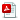 Wniosek o przyznanie pomocy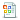 Instrukcja wypełniania wniosku o przyznanie pomocy2. Biznesplan (wersja 5z)BiznesplanBiznesplanBiznesplan tabele finansowe 7.1, 9.1, 9.2, 9.3, 9.4Informacje pomocnicze przy wypełnianiu Biznesplanu 5z3. Formularz umowy o przyznaniu pomocy (wersja 6z)Umowa o przyznaniu pomocyZałącznik 1 BiznesplanZałącznik 2 Wykaz działek ewidencyjnychZałącznik 3 Informacja monitorująca z realizacji biznesplanu/Informacja po realizacji operacjiZałącznik 4 Oświadczenie o wyrażeniu zgody na zawarcie umowyZałącznik 5 Oświadczenie o niepozostawaniu w związku małżeńskim / o ustanowionej małżeńskiej rozdzielności majątkowejZałącznik 6 Informacja o przetwarzaniu danych osobowych4. Formularz umowy o przyznaniu pomocy następcy prawnemu/nabywcy BeneficjentaUmowa o przyznaniu pomocy następcy prawnemu nabywcy Beneficjenta 19.2 premieZałącznik nr 2 Wykaz działek ewidencyjnychZałącznik nr 3 Informacja o przetwarzaniu danych osobowychZałącznik nr 4 Oświadczenie małżonkaZałącznik nr 5 Oświadczenie Beneficjenta5. Formularz wniosku o płatność (wersja 5z)Wniosek o płatnośćWniosek o płatnośćZałącznik nr 2 Wykaz faktur lub dokumentów o równoważnej wartości dowodowejZałącznik nr 3 Sprawozdanie z realizacji BiznesplanuInformacja pomocnicza do Sprawozdania z Biznesplanu6. Instrukcja wypełniania wniosku o płatnośćInstrukcja wypełniania wniosku o płatnośćZałącznik nr 2 Wykaz faktur lub dokumentów o równoważnej wartości dowodowejZałącznik nr 3 Informacja pomocnicza przy wypełnianiu Sprawozdania z realizacji Biznesplanu7. Formularz informacji monitorującej z realizacji biznesplanu / informacji po realizacji operacji (IMRB/ IPRO)Informacja monitorująca z realizacji biznesplanu / Informacja po realizacji operacjiInformacja monitorująca z realizacji biznesplanu / Informacja po realizacji operacjiInformacja pomocnicza przy wypełnianiu informacji monitorującej z realizacji biznesplanu / informacji po realizacji operacji8. Formularz informacji przedstawianych przy ubieganiu się o pomoc de minimis9. Lokalna Strategia Rozwoju Stowarzyszenia Hrubieszowskiego „Lepsze Jutro” Lokalna Grupa Działania10. Procedura oceny i wyboru operacji w ramach LSR11. Kryteria wyboru operacji12. Planowane do osiągnięcia wskaźniki – otwórzData publikacji ogłoszenia: 10.03.2023